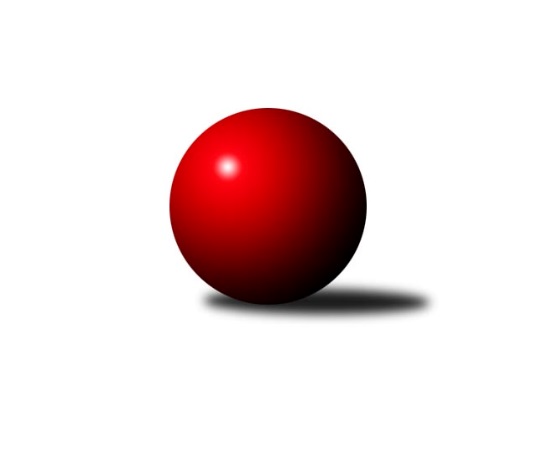 Č.12Ročník 2019/2020	5.6.2024 1. KLM 2019/2020Statistika 12. kolaTabulka družstev:		družstvo	záp	výh	rem	proh	skore	sety	průměr	body	plné	dorážka	chyby	1.	KK Slovan Rosice	12	10	0	2	63.0 : 33.0 	(162.0 : 126.0)	3480	20	2269	1212	16.5	2.	KK Zábřeh	12	8	1	3	61.0 : 35.0 	(161.5 : 126.5)	3410	17	2237	1173	15.8	3.	TJ Lokomotiva Trutnov	12	8	0	4	61.0 : 35.0 	(153.0 : 135.0)	3462	16	2248	1214	13	4.	TJ Centropen Dačice	12	8	0	4	57.0 : 39.0 	(152.0 : 136.0)	3456	16	2262	1194	11.6	5.	KK Vyškov	12	7	1	4	54.0 : 42.0 	(156.0 : 132.0)	3487	15	2297	1190	18.5	6.	TJ Valašské Meziříčí	12	7	1	4	53.5 : 42.5 	(150.0 : 138.0)	3425	15	2247	1179	17.2	7.	TJ Třebíč	12	4	4	4	47.0 : 49.0 	(149.5 : 138.5)	3361	12	2233	1127	20.4	8.	KK Lokomotiva Tábor	12	4	1	7	45.0 : 51.0 	(139.0 : 149.0)	3349	9	2232	1117	19.9	9.	CB Dobřany Klokani	12	3	2	7	39.0 : 57.0 	(126.0 : 162.0)	3363	8	2229	1135	21.3	10.	TJ Loko České Velenice	12	3	2	7	36.5 : 59.5 	(125.0 : 163.0)	3403	8	2252	1151	19.1	11.	SKK Hořice	12	2	0	10	31.0 : 65.0 	(126.5 : 161.5)	3432	4	2263	1169	17.6	12.	KK Hvězda Trnovany	12	1	2	9	28.0 : 68.0 	(127.5 : 160.5)	3299	4	2192	1107	25.4Tabulka doma:		družstvo	záp	výh	rem	proh	skore	sety	průměr	body	maximum	minimum	1.	KK Slovan Rosice	6	6	0	0	35.0 : 13.0 	(84.0 : 60.0)	3439	12	3543	3363	2.	KK Zábřeh	6	5	0	1	34.0 : 14.0 	(90.5 : 53.5)	3406	10	3457	3347	3.	TJ Lokomotiva Trutnov	6	5	0	1	34.0 : 14.0 	(74.0 : 70.0)	3438	10	3513	3392	4.	TJ Centropen Dačice	6	5	0	1	32.0 : 16.0 	(77.0 : 67.0)	3524	10	3700	3397	5.	KK Vyškov	6	4	1	1	30.0 : 18.0 	(77.5 : 66.5)	3447	9	3518	3369	6.	TJ Třebíč	6	2	3	1	25.0 : 23.0 	(78.0 : 66.0)	3368	7	3476	3312	7.	CB Dobřany Klokani	6	3	0	3	27.0 : 21.0 	(76.5 : 67.5)	3582	6	3626	3530	8.	KK Lokomotiva Tábor	6	3	0	3	26.0 : 22.0 	(75.5 : 68.5)	3351	6	3422	3299	9.	TJ Valašské Meziříčí	6	3	0	3	25.0 : 23.0 	(73.5 : 70.5)	3461	6	3544	3389	10.	TJ Loko České Velenice	6	2	1	3	20.0 : 28.0 	(66.0 : 78.0)	3538	5	3621	3482	11.	KK Hvězda Trnovany	6	0	2	4	16.0 : 32.0 	(66.0 : 78.0)	3334	2	3426	3228	12.	SKK Hořice	6	0	0	6	13.0 : 35.0 	(61.0 : 83.0)	3341	0	3427	3253Tabulka venku:		družstvo	záp	výh	rem	proh	skore	sety	průměr	body	maximum	minimum	1.	TJ Valašské Meziříčí	6	4	1	1	28.5 : 19.5 	(76.5 : 67.5)	3419	9	3462	3366	2.	KK Slovan Rosice	6	4	0	2	28.0 : 20.0 	(78.0 : 66.0)	3487	8	3634	3393	3.	KK Zábřeh	6	3	1	2	27.0 : 21.0 	(71.0 : 73.0)	3410	7	3493	3345	4.	TJ Lokomotiva Trutnov	6	3	0	3	27.0 : 21.0 	(79.0 : 65.0)	3466	6	3519	3382	5.	TJ Centropen Dačice	6	3	0	3	25.0 : 23.0 	(75.0 : 69.0)	3444	6	3493	3386	6.	KK Vyškov	6	3	0	3	24.0 : 24.0 	(78.5 : 65.5)	3494	6	3573	3370	7.	TJ Třebíč	6	2	1	3	22.0 : 26.0 	(71.5 : 72.5)	3359	5	3466	3210	8.	SKK Hořice	6	2	0	4	18.0 : 30.0 	(65.5 : 78.5)	3447	4	3612	3314	9.	KK Lokomotiva Tábor	6	1	1	4	19.0 : 29.0 	(63.5 : 80.5)	3349	3	3530	3248	10.	TJ Loko České Velenice	6	1	1	4	16.5 : 31.5 	(59.0 : 85.0)	3381	3	3622	3210	11.	KK Hvězda Trnovany	6	1	0	5	12.0 : 36.0 	(61.5 : 82.5)	3293	2	3384	3165	12.	CB Dobřany Klokani	6	0	2	4	12.0 : 36.0 	(49.5 : 94.5)	3327	2	3464	3244Tabulka podzimní části:		družstvo	záp	výh	rem	proh	skore	sety	průměr	body	doma	venku	1.	KK Slovan Rosice	11	9	0	2	57.0 : 31.0 	(145.0 : 119.0)	3477	18 	5 	0 	0 	4 	0 	2	2.	TJ Centropen Dačice	11	8	0	3	55.0 : 33.0 	(140.5 : 123.5)	3464	16 	5 	0 	1 	3 	0 	2	3.	KK Zábřeh	11	7	1	3	55.0 : 33.0 	(145.5 : 118.5)	3411	15 	4 	0 	1 	3 	1 	2	4.	TJ Lokomotiva Trutnov	11	7	0	4	55.0 : 33.0 	(140.5 : 123.5)	3462	14 	4 	0 	1 	3 	0 	3	5.	TJ Valašské Meziříčí	11	6	1	4	48.5 : 39.5 	(136.0 : 128.0)	3419	13 	3 	0 	3 	3 	1 	1	6.	KK Vyškov	11	6	1	4	47.0 : 41.0 	(141.0 : 123.0)	3485	13 	3 	1 	1 	3 	0 	3	7.	TJ Třebíč	11	3	4	4	41.0 : 47.0 	(134.5 : 129.5)	3361	10 	1 	3 	1 	2 	1 	3	8.	KK Lokomotiva Tábor	11	4	1	6	43.0 : 45.0 	(131.0 : 133.0)	3354	9 	3 	0 	3 	1 	1 	3	9.	CB Dobřany Klokani	11	3	2	6	37.0 : 51.0 	(119.0 : 145.0)	3371	8 	3 	0 	3 	0 	2 	3	10.	TJ Loko České Velenice	11	3	2	6	35.5 : 52.5 	(116.0 : 148.0)	3408	8 	2 	1 	3 	1 	1 	3	11.	SKK Hořice	11	2	0	9	28.0 : 60.0 	(116.5 : 147.5)	3429	4 	0 	0 	5 	2 	0 	4	12.	KK Hvězda Trnovany	11	1	2	8	26.0 : 62.0 	(118.5 : 145.5)	3311	4 	0 	2 	4 	1 	0 	4Tabulka jarní části:		družstvo	záp	výh	rem	proh	skore	sety	průměr	body	doma	venku	1.	KK Vyškov	1	1	0	0	7.0 : 1.0 	(15.0 : 9.0)	3518	2 	1 	0 	0 	0 	0 	0 	2.	KK Slovan Rosice	1	1	0	0	6.0 : 2.0 	(17.0 : 7.0)	3543	2 	1 	0 	0 	0 	0 	0 	3.	KK Zábřeh	1	1	0	0	6.0 : 2.0 	(16.0 : 8.0)	3364	2 	1 	0 	0 	0 	0 	0 	4.	TJ Třebíč	1	1	0	0	6.0 : 2.0 	(15.0 : 9.0)	3336	2 	1 	0 	0 	0 	0 	0 	5.	TJ Lokomotiva Trutnov	1	1	0	0	6.0 : 2.0 	(12.5 : 11.5)	3455	2 	1 	0 	0 	0 	0 	0 	6.	TJ Valašské Meziříčí	1	1	0	0	5.0 : 3.0 	(14.0 : 10.0)	3462	2 	0 	0 	0 	1 	0 	0 	7.	SKK Hořice	1	0	0	1	3.0 : 5.0 	(10.0 : 14.0)	3426	0 	0 	0 	1 	0 	0 	0 	8.	TJ Centropen Dačice	1	0	0	1	2.0 : 6.0 	(11.5 : 12.5)	3406	0 	0 	0 	0 	0 	0 	1 	9.	KK Hvězda Trnovany	1	0	0	1	2.0 : 6.0 	(9.0 : 15.0)	3229	0 	0 	0 	0 	0 	0 	1 	10.	KK Lokomotiva Tábor	1	0	0	1	2.0 : 6.0 	(8.0 : 16.0)	3319	0 	0 	0 	0 	0 	0 	1 	11.	CB Dobřany Klokani	1	0	0	1	2.0 : 6.0 	(7.0 : 17.0)	3315	0 	0 	0 	0 	0 	0 	1 	12.	TJ Loko České Velenice	1	0	0	1	1.0 : 7.0 	(9.0 : 15.0)	3375	0 	0 	0 	0 	0 	0 	1 Zisk bodů pro družstvo:		jméno hráče	družstvo	body	zápasy	v %	dílčí body	sety	v %	1.	Marek Plšek 	TJ Lokomotiva Trutnov  	10	/	11	(91%)	29	/	44	(66%)	2.	Jiří Němec 	TJ Centropen Dačice 	10	/	12	(83%)	34.5	/	48	(72%)	3.	Jan Mecerod 	KK Slovan Rosice 	10	/	12	(83%)	34	/	48	(71%)	4.	Marek Žoudlík 	TJ Lokomotiva Trutnov  	10	/	12	(83%)	28	/	48	(58%)	5.	Josef Touš 	KK Vyškov 	9	/	11	(82%)	31	/	44	(70%)	6.	David Ryzák 	TJ Lokomotiva Trutnov  	9	/	11	(82%)	26	/	44	(59%)	7.	Ondřej Ševela 	KK Vyškov 	9	/	12	(75%)	34.5	/	48	(72%)	8.	Marek Ollinger 	KK Zábřeh 	9	/	12	(75%)	33	/	48	(69%)	9.	Martin Sitta 	KK Zábřeh 	9	/	12	(75%)	30	/	48	(63%)	10.	David Kášek 	KK Lokomotiva Tábor 	9	/	12	(75%)	29.5	/	48	(61%)	11.	Martin Hažva 	SKK Hořice 	9	/	12	(75%)	28.5	/	48	(59%)	12.	Tomáš Dražil 	KK Zábřeh 	8	/	11	(73%)	26	/	44	(59%)	13.	Robert Pevný 	TJ Třebíč 	8	/	11	(73%)	24	/	44	(55%)	14.	Radim Metelka 	TJ Valašské Meziříčí 	8	/	12	(67%)	32	/	48	(67%)	15.	Roman Straka 	TJ Lokomotiva Trutnov  	8	/	12	(67%)	29.5	/	48	(61%)	16.	Lukáš Vik 	TJ Třebíč 	8	/	12	(67%)	28	/	48	(58%)	17.	Zdeněk Švub 	KK Zábřeh 	8	/	12	(67%)	27.5	/	48	(57%)	18.	Petr Chval 	KK Lokomotiva Tábor 	8	/	12	(67%)	25.5	/	48	(53%)	19.	Zdeněk Dvořák 	TJ Loko České Velenice 	7.5	/	12	(63%)	28	/	48	(58%)	20.	Pavel Kabelka 	TJ Centropen Dačice 	7	/	9	(78%)	21	/	36	(58%)	21.	Martin Pejčoch 	CB Dobřany Klokani 	7	/	11	(64%)	26.5	/	44	(60%)	22.	Tomáš Cabák 	TJ Valašské Meziříčí 	7	/	11	(64%)	26	/	44	(59%)	23.	Vladimír Výrek 	TJ Valašské Meziříčí 	7	/	11	(64%)	22.5	/	44	(51%)	24.	Ivo Fabík 	KK Slovan Rosice 	7	/	11	(64%)	21	/	44	(48%)	25.	Václav Rypel 	TJ Třebíč 	7	/	12	(58%)	26	/	48	(54%)	26.	Branislav Černuška 	TJ Loko České Velenice 	7	/	12	(58%)	24	/	48	(50%)	27.	Dalibor Jandík 	TJ Valašské Meziříčí 	6.5	/	12	(54%)	26	/	48	(54%)	28.	Jiří Zemek 	KK Slovan Rosice 	6	/	7	(86%)	18.5	/	28	(66%)	29.	Jan Vařák 	KK Slovan Rosice 	6	/	8	(75%)	19.5	/	32	(61%)	30.	Mojmír Holec 	TJ Centropen Dačice 	6	/	11	(55%)	27	/	44	(61%)	31.	Josef Sitta 	KK Zábřeh 	6	/	11	(55%)	25	/	44	(57%)	32.	Karel Novák 	TJ Centropen Dačice 	6	/	11	(55%)	24	/	44	(55%)	33.	Radim Čuřík 	KK Vyškov 	6	/	12	(50%)	30	/	48	(63%)	34.	Milan Stránský 	KK Hvězda Trnovany 	6	/	12	(50%)	27	/	48	(56%)	35.	Lukáš Doubrava 	CB Dobřany Klokani 	6	/	12	(50%)	27	/	48	(56%)	36.	Josef Brtník 	TJ Centropen Dačice 	5	/	9	(56%)	18	/	36	(50%)	37.	Adam Palko 	KK Slovan Rosice 	5	/	10	(50%)	23	/	40	(58%)	38.	Karel Smažík 	KK Lokomotiva Tábor 	5	/	10	(50%)	18	/	40	(45%)	39.	Jaromír Šklíba 	SKK Hořice 	5	/	11	(45%)	22	/	44	(50%)	40.	Jiří Vejvara 	TJ Lokomotiva Trutnov  	5	/	11	(45%)	20.5	/	44	(47%)	41.	Tomáš Maroušek 	TJ Loko České Velenice 	5	/	11	(45%)	18	/	44	(41%)	42.	Ondřej Touš 	TJ Loko České Velenice 	5	/	12	(42%)	23	/	48	(48%)	43.	Jiří Flídr 	KK Zábřeh 	5	/	12	(42%)	18	/	48	(38%)	44.	Petr Bystřický 	KK Lokomotiva Tábor 	4	/	7	(57%)	16	/	28	(57%)	45.	Miloslav Vik 	TJ Třebíč 	4	/	8	(50%)	15.5	/	32	(48%)	46.	Michal Juroška 	TJ Valašské Meziříčí 	4	/	8	(50%)	14.5	/	32	(45%)	47.	Ondřej Černý 	SKK Hořice 	4	/	8	(50%)	14	/	32	(44%)	48.	Roman Voráček 	KK Hvězda Trnovany 	4	/	9	(44%)	19.5	/	36	(54%)	49.	Jiří Axman 	KK Slovan Rosice 	4	/	9	(44%)	18.5	/	36	(51%)	50.	Petr Žahourek 	TJ Centropen Dačice 	4	/	9	(44%)	15.5	/	36	(43%)	51.	Luděk Rychlovský 	KK Vyškov 	4	/	9	(44%)	15	/	36	(42%)	52.	Petr Pevný 	KK Vyškov 	4	/	10	(40%)	21	/	40	(53%)	53.	Dalibor Matyáš 	KK Slovan Rosice 	4	/	10	(40%)	19.5	/	40	(49%)	54.	Josef Fišer ml. ml.	CB Dobřany Klokani 	4	/	10	(40%)	17	/	40	(43%)	55.	Martin Kamenický 	SKK Hořice 	4	/	11	(36%)	20.5	/	44	(47%)	56.	Ladislav Takáč 	KK Lokomotiva Tábor 	4	/	11	(36%)	17.5	/	44	(40%)	57.	Pavel Jedlička 	KK Hvězda Trnovany 	4	/	12	(33%)	22	/	48	(46%)	58.	Vlastimil Zeman 	CB Dobřany Klokani 	3.5	/	8	(44%)	12	/	32	(38%)	59.	Kamil Nestrojil 	TJ Třebíč 	3	/	4	(75%)	13	/	16	(81%)	60.	Martin Provazník 	CB Dobřany Klokani 	3	/	4	(75%)	10	/	16	(63%)	61.	Mojmír Novotný 	TJ Třebíč 	3	/	5	(60%)	13	/	20	(65%)	62.	Daniel Šefr 	TJ Valašské Meziříčí 	3	/	7	(43%)	15	/	28	(54%)	63.	Jiří Baloun 	CB Dobřany Klokani 	3	/	7	(43%)	12	/	28	(43%)	64.	Jaroslav Mihál 	KK Lokomotiva Tábor 	3	/	7	(43%)	10	/	28	(36%)	65.	Bořivoj Jelínek 	KK Lokomotiva Tábor 	3	/	9	(33%)	17.5	/	36	(49%)	66.	Radek Kroupa 	SKK Hořice 	3	/	9	(33%)	15	/	36	(42%)	67.	Dalibor Lang 	TJ Třebíč 	3	/	11	(27%)	19	/	44	(43%)	68.	Miroslav Náhlovský 	KK Hvězda Trnovany 	3	/	12	(25%)	22.5	/	48	(47%)	69.	Michal Šneberger 	CB Dobřany Klokani 	2.5	/	12	(21%)	12.5	/	48	(26%)	70.	Martin Bergerhof 	KK Hvězda Trnovany 	2	/	3	(67%)	8	/	12	(67%)	71.	Michal Rolf 	TJ Lokomotiva Trutnov  	2	/	5	(40%)	9.5	/	20	(48%)	72.	Filip Kordula 	KK Vyškov 	2	/	6	(33%)	7	/	24	(29%)	73.	Jiří Trávníček 	KK Vyškov 	2	/	7	(29%)	10.5	/	28	(38%)	74.	Matouš Krajzinger 	TJ Valašské Meziříčí 	2	/	8	(25%)	13	/	32	(41%)	75.	Ladislav Chmel 	TJ Loko České Velenice 	2	/	12	(17%)	15.5	/	48	(32%)	76.	Zbyněk Dvořák 	TJ Loko České Velenice 	2	/	12	(17%)	14.5	/	48	(30%)	77.	Radek Mach 	KK Hvězda Trnovany 	1	/	1	(100%)	3.5	/	4	(88%)	78.	Petr Holý 	TJ Lokomotiva Trutnov  	1	/	1	(100%)	3	/	4	(75%)	79.	Roman Pivoňka 	CB Dobřany Klokani 	1	/	1	(100%)	3	/	4	(75%)	80.	Petr Vojtíšek 	TJ Centropen Dačice 	1	/	1	(100%)	2.5	/	4	(63%)	81.	Zdeněk Pospíchal 	TJ Centropen Dačice 	1	/	1	(100%)	2	/	4	(50%)	82.	Petr Kubita 	KK Hvězda Trnovany 	1	/	4	(25%)	7	/	16	(44%)	83.	Vlastimil Zeman ml. ml.	CB Dobřany Klokani 	1	/	4	(25%)	6	/	16	(38%)	84.	Martin Bartoníček 	SKK Hořice 	1	/	6	(17%)	10.5	/	24	(44%)	85.	Daniel Kovář 	TJ Centropen Dačice 	1	/	7	(14%)	7.5	/	28	(27%)	86.	Vojtěch Tulka 	SKK Hořice 	1	/	10	(10%)	13	/	40	(33%)	87.	Jiří Novotný 	TJ Loko České Velenice 	0	/	1	(0%)	2	/	4	(50%)	88.	Miloš Veigl 	TJ Lokomotiva Trutnov  	0	/	1	(0%)	1.5	/	4	(38%)	89.	Václav Švub 	KK Zábřeh 	0	/	1	(0%)	1	/	4	(25%)	90.	Pavel Vymazal 	KK Vyškov 	0	/	1	(0%)	1	/	4	(25%)	91.	Martin Vološčuk 	KK Zábřeh 	0	/	1	(0%)	1	/	4	(25%)	92.	Milan Vrabec 	CB Dobřany Klokani 	0	/	1	(0%)	0	/	4	(0%)	93.	Jan Koubský 	CB Dobřany Klokani 	0	/	1	(0%)	0	/	4	(0%)	94.	Vratislav Kubita 	KK Hvězda Trnovany 	0	/	3	(0%)	2.5	/	12	(21%)	95.	Daniel Malý 	TJ Třebíč 	0	/	6	(0%)	7	/	24	(29%)	96.	Zdeněk Kandl 	KK Hvězda Trnovany 	0	/	8	(0%)	9.5	/	32	(30%)Průměry na kuželnách:		kuželna	průměr	plné	dorážka	chyby	výkon na hráče	1.	CB Dobřany, 1-4	3563	2328	1234	17.8	(593.9)	2.	České Velenice, 1-4	3540	2313	1227	17.5	(590.2)	3.	TJ Centropen Dačice, 1-4	3466	2255	1210	13.1	(577.8)	4.	TJ Valašské Meziříčí, 1-4	3450	2277	1173	19.5	(575.1)	5.	Trutnov, 1-4	3423	2239	1183	14.7	(570.5)	6.	KK Vyškov, 1-4	3408	2256	1151	18.1	(568.0)	7.	KK Slovan Rosice, 1-4	3388	2224	1164	18.4	(564.8)	8.	SKK Hořice, 1-4	3375	2249	1126	20.2	(562.6)	9.	Duchcov, 1-4	3369	2236	1132	23.2	(561.6)	10.	TJ Třebíč, 1-4	3366	2217	1149	16.5	(561.1)	11.	KK Zábřeh, 1-4	3354	2210	1144	16.3	(559.1)	12.	Tábor, 1-4	3344	2204	1139	21.0	(557.3)Nejlepší výkony na kuželnách:CB Dobřany, 1-4KK Slovan Rosice	3634	1. kolo	Lukáš Doubrava 	CB Dobřany Klokani	672	1. koloCB Dobřany Klokani	3626	9. kolo	Jan Mecerod 	KK Slovan Rosice	664	1. koloTJ Loko České Velenice	3622	7. kolo	Martin Pejčoch 	CB Dobřany Klokani	659	7. koloCB Dobřany Klokani	3622	3. kolo	Jiří Baloun 	CB Dobřany Klokani	655	11. koloCB Dobřany Klokani	3573	1. kolo	Jiří Zemek 	KK Slovan Rosice	647	1. koloCB Dobřany Klokani	3571	11. kolo	Radim Čuřík 	KK Vyškov	646	5. koloCB Dobřany Klokani	3569	7. kolo	Roman Straka 	TJ Lokomotiva Trutnov 	640	11. koloKK Vyškov	3540	5. kolo	Martin Provazník 	CB Dobřany Klokani	634	3. koloCB Dobřany Klokani	3530	5. kolo	Jiří Baloun 	CB Dobřany Klokani	632	7. koloTJ Lokomotiva Trutnov 	3519	11. kolo	Lukáš Doubrava 	CB Dobřany Klokani	629	3. koloČeské Velenice, 1-4TJ Loko České Velenice	3621	4. kolo	Zdeněk Dvořák 	TJ Loko České Velenice	676	4. koloSKK Hořice	3612	10. kolo	Radek Kroupa 	SKK Hořice	640	10. koloKK Slovan Rosice	3610	8. kolo	Adam Palko 	KK Slovan Rosice	639	8. koloTJ Loko České Velenice	3579	6. kolo	Zdeněk Dvořák 	TJ Loko České Velenice	637	3. koloTJ Loko České Velenice	3557	1. kolo	Ondřej Touš 	TJ Loko České Velenice	633	6. koloKK Vyškov	3535	1. kolo	Jiří Zemek 	KK Slovan Rosice	630	8. koloKK Lokomotiva Tábor	3530	6. kolo	Martin Hažva 	SKK Hořice	629	10. koloTJ Lokomotiva Trutnov 	3513	3. kolo	Branislav Černuška 	TJ Loko České Velenice	626	1. koloTJ Loko České Velenice	3493	10. kolo	Zdeněk Dvořák 	TJ Loko České Velenice	623	6. koloTJ Loko České Velenice	3493	3. kolo	Petr Chval 	KK Lokomotiva Tábor	620	6. koloTJ Centropen Dačice, 1-4TJ Centropen Dačice	3700	10. kolo	Jiří Němec 	TJ Centropen Dačice	657	10. koloTJ Centropen Dačice	3544	8. kolo	Martin Pejčoch 	CB Dobřany Klokani	652	6. koloTJ Centropen Dačice	3519	6. kolo	Mojmír Holec 	TJ Centropen Dačice	641	2. koloTJ Centropen Dačice	3494	2. kolo	Pavel Kabelka 	TJ Centropen Dačice	639	10. koloTJ Centropen Dačice	3489	1. kolo	Mojmír Holec 	TJ Centropen Dačice	631	6. koloCB Dobřany Klokani	3464	6. kolo	Tomáš Maroušek 	TJ Loko České Velenice	627	2. koloKK Zábřeh	3455	8. kolo	Mojmír Holec 	TJ Centropen Dačice	625	10. koloTJ Lokomotiva Trutnov 	3437	1. kolo	Jiří Flídr 	KK Zábřeh	622	8. koloTJ Valašské Meziříčí	3404	4. kolo	Mojmír Holec 	TJ Centropen Dačice	615	1. koloTJ Centropen Dačice	3397	4. kolo	Josef Brtník 	TJ Centropen Dačice	613	4. koloTJ Valašské Meziříčí, 1-4KK Vyškov	3573	3. kolo	Tomáš Cabák 	TJ Valašské Meziříčí	638	1. koloTJ Valašské Meziříčí	3544	3. kolo	Jan Mecerod 	KK Slovan Rosice	635	10. koloTJ Valašské Meziříčí	3505	8. kolo	Tomáš Cabák 	TJ Valašské Meziříčí	635	3. koloSKK Hořice	3492	1. kolo	Radek Kroupa 	SKK Hořice	635	1. koloTJ Valašské Meziříčí	3464	10. kolo	Ondřej Ševela 	KK Vyškov	633	3. koloTJ Valašské Meziříčí	3453	1. kolo	Radim Metelka 	TJ Valašské Meziříčí	629	7. koloKK Slovan Rosice	3441	10. kolo	Tomáš Cabák 	TJ Valašské Meziříčí	629	8. koloTJ Lokomotiva Trutnov 	3428	7. kolo	Radim Čuřík 	KK Vyškov	622	3. koloTJ Valašské Meziříčí	3412	5. kolo	Radim Metelka 	TJ Valašské Meziříčí	615	10. koloTJ Valašské Meziříčí	3389	7. kolo	Dalibor Jandík 	TJ Valašské Meziříčí	614	10. koloTrutnov, 1-4TJ Lokomotiva Trutnov 	3513	10. kolo	Roman Straka 	TJ Lokomotiva Trutnov 	633	6. koloKK Zábřeh	3493	4. kolo	Josef Sitta 	KK Zábřeh	628	4. koloTJ Lokomotiva Trutnov 	3455	12. kolo	Marek Žoudlík 	TJ Lokomotiva Trutnov 	621	12. koloTJ Lokomotiva Trutnov 	3448	6. kolo	Martin Sitta 	KK Zábřeh	615	4. koloKK Vyškov	3440	10. kolo	David Ryzák 	TJ Lokomotiva Trutnov 	615	2. koloTJ Lokomotiva Trutnov 	3423	8. kolo	Marek Plšek 	TJ Lokomotiva Trutnov 	614	10. koloTJ Centropen Dačice	3406	12. kolo	Miroslav Náhlovský 	KK Hvězda Trnovany	610	8. koloTJ Lokomotiva Trutnov 	3396	2. kolo	Marek Plšek 	TJ Lokomotiva Trutnov 	609	8. koloKK Slovan Rosice	3393	2. kolo	Radim Čuřík 	KK Vyškov	609	10. koloTJ Lokomotiva Trutnov 	3392	4. kolo	Marek Plšek 	TJ Lokomotiva Trutnov 	604	12. koloKK Vyškov, 1-4KK Vyškov	3518	12. kolo	Ondřej Ševela 	KK Vyškov	640	2. koloKK Vyškov	3465	4. kolo	Ondřej Ševela 	KK Vyškov	627	12. koloKK Vyškov	3452	8. kolo	Jiří Zemek 	KK Slovan Rosice	623	6. koloKK Vyškov	3444	11. kolo	Josef Touš 	KK Vyškov	612	8. koloKK Vyškov	3432	2. kolo	Petr Pevný 	KK Vyškov	610	11. koloSKK Hořice	3425	8. kolo	Adam Palko 	KK Slovan Rosice	606	6. koloKK Slovan Rosice	3404	6. kolo	Petr Pevný 	KK Vyškov	605	12. koloTJ Centropen Dačice	3386	11. kolo	Jiří Němec 	TJ Centropen Dačice	602	11. koloTJ Loko České Velenice	3375	12. kolo	Ondřej Ševela 	KK Vyškov	598	4. koloKK Vyškov	3369	6. kolo	Ladislav Chmel 	TJ Loko České Velenice	598	12. koloKK Slovan Rosice, 1-4KK Slovan Rosice	3543	12. kolo	Jan Mecerod 	KK Slovan Rosice	632	9. koloKK Slovan Rosice	3494	7. kolo	Jan Mecerod 	KK Slovan Rosice	620	7. koloTJ Centropen Dačice	3462	7. kolo	Jiří Axman 	KK Slovan Rosice	616	12. koloKK Slovan Rosice	3451	9. kolo	Jan Mecerod 	KK Slovan Rosice	613	3. koloKK Slovan Rosice	3408	3. kolo	Karel Novák 	TJ Centropen Dačice	612	7. koloTJ Třebíč	3387	9. kolo	Vlastimil Zeman ml. ml.	CB Dobřany Klokani	612	12. koloKK Slovan Rosice	3375	5. kolo	Adam Palko 	KK Slovan Rosice	603	12. koloKK Slovan Rosice	3363	11. kolo	Jan Vařák 	KK Slovan Rosice	603	9. koloKK Zábřeh	3345	3. kolo	Jan Mecerod 	KK Slovan Rosice	601	12. koloCB Dobřany Klokani	3315	12. kolo	Jan Mecerod 	KK Slovan Rosice	597	11. koloSKK Hořice, 1-4TJ Centropen Dačice	3466	9. kolo	Dalibor Jandík 	TJ Valašské Meziříčí	606	12. koloTJ Valašské Meziříčí	3462	12. kolo	Martin Hažva 	SKK Hořice	605	12. koloKK Slovan Rosice	3442	4. kolo	Kamil Nestrojil 	TJ Třebíč	605	11. koloSKK Hořice	3427	9. kolo	Daniel Šefr 	TJ Valašské Meziříčí	600	12. koloSKK Hořice	3426	12. kolo	Jiří Němec 	TJ Centropen Dačice	599	9. koloKK Lokomotiva Tábor	3395	2. kolo	Radek Kroupa 	SKK Hořice	598	12. koloKK Hvězda Trnovany	3358	7. kolo	Martin Hažva 	SKK Hořice	595	9. koloSKK Hořice	3348	4. kolo	Karel Smažík 	KK Lokomotiva Tábor	594	2. koloTJ Třebíč	3335	11. kolo	Jan Vařák 	KK Slovan Rosice	594	4. koloSKK Hořice	3315	7. kolo	Pavel Kabelka 	TJ Centropen Dačice	592	9. koloDuchcov, 1-4KK Vyškov	3505	9. kolo	Milan Stránský 	KK Hvězda Trnovany	634	4. koloKK Hvězda Trnovany	3426	4. kolo	Ladislav Chmel 	TJ Loko České Velenice	620	11. koloTJ Valašské Meziříčí	3406	2. kolo	Radim Metelka 	TJ Valašské Meziříčí	618	2. koloKK Zábřeh	3405	6. kolo	Lukáš Vik 	TJ Třebíč	616	1. koloTJ Třebíč	3389	1. kolo	Milan Stránský 	KK Hvězda Trnovany	609	1. koloKK Hvězda Trnovany	3375	11. kolo	Roman Voráček 	KK Hvězda Trnovany	608	11. koloKK Hvězda Trnovany	3368	1. kolo	Ondřej Ševela 	KK Vyškov	607	9. koloTJ Loko České Velenice	3365	11. kolo	Petr Pevný 	KK Vyškov	598	9. koloCB Dobřany Klokani	3361	4. kolo	Václav Rypel 	TJ Třebíč	591	1. koloKK Hvězda Trnovany	3323	2. kolo	Josef Sitta 	KK Zábřeh	591	6. koloTJ Třebíč, 1-4TJ Třebíč	3476	5. kolo	Jiří Němec 	TJ Centropen Dačice	615	3. koloTJ Centropen Dačice	3452	3. kolo	Václav Rypel 	TJ Třebíč	612	5. koloTJ Valašské Meziříčí	3429	6. kolo	Tomáš Cabák 	TJ Valašské Meziříčí	610	6. koloTJ Lokomotiva Trutnov 	3382	5. kolo	Miloslav Vik 	TJ Třebíč	605	3. koloTJ Třebíč	3377	10. kolo	Dalibor Jandík 	TJ Valašské Meziříčí	602	6. koloKK Zábřeh	3374	10. kolo	Mojmír Holec 	TJ Centropen Dačice	599	3. koloTJ Třebíč	3355	6. kolo	Kamil Nestrojil 	TJ Třebíč	596	10. koloTJ Třebíč	3350	3. kolo	Petr Žahourek 	TJ Centropen Dačice	594	3. koloTJ Třebíč	3336	12. kolo	Josef Sitta 	KK Zábřeh	592	10. koloCB Dobřany Klokani	3329	8. kolo	Vlastimil Zeman 	CB Dobřany Klokani	587	8. koloKK Zábřeh, 1-4KK Zábřeh	3457	7. kolo	Martin Sitta 	KK Zábřeh	627	12. koloKK Zábřeh	3453	2. kolo	Martin Sitta 	KK Zábřeh	625	5. koloKK Zábřeh	3407	9. kolo	David Kášek 	KK Lokomotiva Tábor	613	12. koloKK Zábřeh	3407	5. kolo	Josef Sitta 	KK Zábřeh	605	2. koloKK Vyškov	3370	7. kolo	Martin Sitta 	KK Zábřeh	599	7. koloTJ Valašské Meziříčí	3366	11. kolo	Marek Ollinger 	KK Zábřeh	595	7. koloKK Zábřeh	3364	12. kolo	Josef Sitta 	KK Zábřeh	590	9. koloKK Zábřeh	3347	11. kolo	Luděk Rychlovský 	KK Vyškov	588	7. koloKK Lokomotiva Tábor	3319	12. kolo	Martin Hažva 	SKK Hořice	586	5. koloSKK Hořice	3314	5. kolo	Josef Sitta 	KK Zábřeh	585	7. koloTábor, 1-4TJ Lokomotiva Trutnov 	3519	9. kolo	Marek Plšek 	TJ Lokomotiva Trutnov 	627	9. koloTJ Centropen Dačice	3493	5. kolo	Karel Novák 	TJ Centropen Dačice	620	5. koloKK Lokomotiva Tábor	3422	10. kolo	Ladislav Takáč 	KK Lokomotiva Tábor	610	10. koloKK Lokomotiva Tábor	3393	7. kolo	Bořivoj Jelínek 	KK Lokomotiva Tábor	609	7. koloKK Zábřeh	3389	1. kolo	Petr Chval 	KK Lokomotiva Tábor	603	1. koloKK Lokomotiva Tábor	3355	1. kolo	Roman Straka 	TJ Lokomotiva Trutnov 	602	9. koloKK Lokomotiva Tábor	3330	9. kolo	Petr Chval 	KK Lokomotiva Tábor	602	10. koloKK Lokomotiva Tábor	3306	5. kolo	David Ryzák 	TJ Lokomotiva Trutnov 	596	9. koloKK Lokomotiva Tábor	3299	3. kolo	Lukáš Doubrava 	CB Dobřany Klokani	596	10. koloCB Dobřany Klokani	3248	10. kolo	Jiří Němec 	TJ Centropen Dačice	590	5. koloČetnost výsledků:	8.0 : 0.0	3x	7.0 : 1.0	7x	6.5 : 1.5	1x	6.0 : 2.0	16x	5.0 : 3.0	11x	4.0 : 4.0	7x	3.0 : 5.0	7x	2.5 : 5.5	1x	2.0 : 6.0	16x	1.0 : 7.0	3x